Ҡарар									  РЕШЕНИЕО назначении публичных слушаний по проекту  «Генеральный  план  сельского поселения  Языковский сельсовет муниципального района Благоварский район Республики Башкортостан»               В соответствии с Градостроительным кодексом Российской Федерации, Федеральным законом  от 06.10.2003  № 131-ФЗ «Об общих принципах  организации местного самоуправления  в Российской Федерации», Положением о порядке организации и проведении публичных слушаний в сельском поселении  Языковский сельсовет, утвержденным решением Совета от 19.11.2012 г. № 11- 122, в целях соблюдения права человека на благоприятные условия жизнедеятельности, прав и законных интересов  правообладателей земельных участков и объектов капитального строительства,  для обсуждения и выявления мнений жителей по проекту   Генерального плана  сельского поселения Языковский сельсовет муниципального района Благоварский район Республики Башкортостан, Совет сельского поселения  Языковский сельсовет  муниципального района Благоварский район Республики Башкортостан РЕШИЛ:1. Назначить проведение публичных слушаний по проекту «Генеральный  план  сельского поселения  Языковский сельсовет муниципального района Благоварский район Республики Башкортостан» на 16 марта 2021 года в 16:00 часов в здании администрации сельского поселения Языковский сельсовет по адресу: с.Языково, ул. Социалистическая, д. 12. Утвердить Комиссию по подготовке проекта «Генеральный  план  сельского поселения  Языковский сельсовет муниципального района Благоварский район Республики Башкортостан» в следующем составе:3. Определить организатором публичных слушаний Комиссию по подготовке проекта «Генеральный  план  сельского поселения  Языковский сельсовет муниципального района Благоварский район Республики Башкортостан» (далее – Комиссия). 4. Установить, что заявки на участие в публичных слушаниях, письменные предложения и замечания по   проекту  «Генеральный  план  сельского поселения  Языковский сельсовет муниципального района Благоварский район Республики Башкортостан» направляются в Комиссию в течение месяца со дня опубликования настоящего постановления  по адресу: РБ, Благоварский район, с. Языково, ул. Социалистическая, 1, кабинет № 4, тел 8(34747)2-25-71.5. Комиссии:1) обеспечить возможность ознакомления населения  и заинтересованных лиц с проектом «Генеральный  план  сельского поселения  Языковский сельсовет муниципального района Благоварский район Республики Башкортостан» в рабочие дни в течение месяца со дня опубликования настоящего постановления  с 10-00 до 17-00 часов (обеденный перерыв с 13.00 до 14.30) в здании Администрации  сельского поселения Языковский сельсовет  по адресу: Благоварский район, с. Языково, ул. Социалистическая, д. 1, каб. 4, тел. 8(34747)2-25-71; 2) с учетом результатов публичных слушаний обеспечить утверждение  проекта  «Генеральный  план  сельского поселения  Языковский сельсовет муниципального района Благоварский район Республики Башкортостан», и предоставить доработанный проект с приложением протокола публичных слушаний главе сельского поселения Языковский сельсовет муниципального района Благоварский район Республики Башкортостан для принятия решения в соответствии с действующим законодательством.6. Обнародовать полный текст настоящего решения на информационном стенде сельского поселения Языковский сельсовет муниципального района Благоварский район Республики Башкортостан, расположенном в здании Администрации сельского поселения Языковский сельсовет муниципального района Благоварский район Республики Башкортостан (с. Языково, ул. Социалистическая, 1).      7. Разместить настоящее решение с проектом «Генеральный  план  сельского поселения  Языковский сельсовет муниципального района Благоварский район Республики Башкортостан» на официальном сайте сельского поселения Языковский сельсовет муниципального района Благоварский район Республики Башкортостан  (http://yazykovo.ru.) 8. Контроль за исполнением настоящего решения возложить на  Комиссию. Глава сельского поселенияЯзыковский сельсовет                                                          Р.Р. ЕникеевБАШҠОРТОСТАН РЕСПУБЛИКАhЫ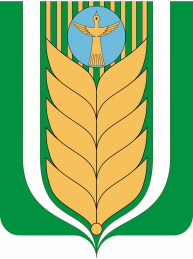 РЕСПУБЛИКА БАШКОРТОСТАН                БЛАГОВАР  РАЙОНЫ СОВЕТ  СЕЛЬСКОГОМУНИЦИПАЛЬ РАЙОНЫНЫҢ ЯЗЫКОВПОСЕЛЕНИЯ ЯЗЫКОВСКИЙ СЕЛЬСОВЕТАУЫЛ СОВЕТЫ АУЫЛ БИЛӘМӘhЕМУНИЦИПАЛЬНОГО РАЙОНАСОВЕТЫөсөнсө сакырылышБЛАГОВАРСКИЙ РАЙОНтретий созыв452740,  Языков ауылы, Социалистик урамы, 1Тел. (34747) 2-29-72, Факс 2-22-61452740, с. Языково, ул. Социалистическая, 1Тел. (34747) 2-29-72, Факс 2-22-61Председатель комиссии:Председатель комиссии:Еникеев Р.Р.-  глава  сельского поселения Языковский сельсовет муниципального района Благоварский район     Республики Башкортостан Заместитель председателя комиссии:Заместитель председателя комиссии:Гарифуллин И.Х- заместитель главы Администрации сельского поселения Языковский сельсовет муниципального района Благоварский район Республики БашкортостанСекретарь комиссии:Салимова И.Р. - специалист 2 категории Администрации сельского поселения Языковский сельсовет муниципального района Благоварский район Республики БашкортостанЧлены комиссии:Юсеев Р.И.- и. о. главного архитектора отдела жизнеобеспечения Администрации муниципального района Благоварский район Республики Башкортостан (по согласованию)Абзалов Ф.Ф.- депутат Совета сельского поселения Языковский сельсовет муниципального района Благоварский район Республики Башкортостан от избирательного округа № 7- депутат Совета сельского поселения Языковский сельсовет муниципального района Благоварский район Республики Башкортостан от избирательного округа № 7